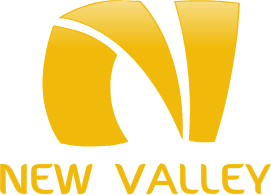 19th September 2019Dear Parent/Carer Year 2 visit to Manor Farm, Wotton on Friday, 27th September 2019Year 2 are planning a trip to Manor Farm by coach on Friday, 27th September 2019.  It is a working farm looking after livestock and producing different grains.Please ensure your children arrives promptly at 8.40am as the coach will need to leave on time at 9.15am. Children will need to be collected from school at the normal time. They will need to wear old clothes with wellies or old trainers (in case it is wet), and bring a water proof coat, as we will be doing lots of activities outside.  Children will also require a packed lunch and a drink (no fizzy drinks).                                                The cost of the trip, per child has been calculated at £12.50   The requested contribution covers the cost of one child and does not include a subsidy for children whose parents are unable to make a full contribution. Under the 1996 Education Act we are only allowed to request contributions for the actual cost for each pupil. Parent/carers of children who are in receipt of certain benefits, or have ever been in receipt of them, may apply for assistance with the cost of the trip. Please complete and return the reply slip attached indicating whether you are interested in your child participating in this trip. Or for a quick easy response you can reply using our mobile app. Yours sincerely Miss SwainsonParental Consent Form 

I am happy for my child to participate in the trip to Manor Farm on Friday, 27th September 2019

Parent Name:__________________________________________________________

Parent Signature:________________________________2218_______________________

Child’s Full Name: _______________________________________________________
Date: _________________________________________________________________I would like to volunteer to help on this trip 